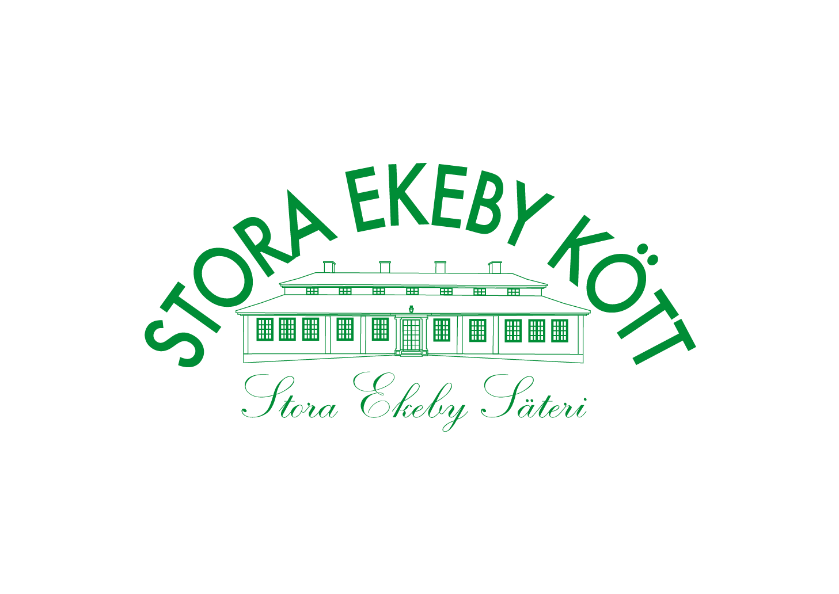 Försäljningsperiod, våren 2022	GIF F11-12Startdatum: 25 aprilFörsäljningsperiod: 25 april – 6 majInlämning av beställningslista: 8 maj(till Stora Ekeby Kött, digitalt)Utlämning av produkter: Onsdagen den 18 maj, kl. 18.00Utlämningsplats: Återkommer med platsBetalning: Senast den 19 juniBetalningsalternativ: Swish, konto eller faktura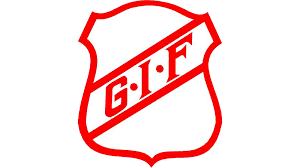 